Newly created record after the upgrade and hot fix applied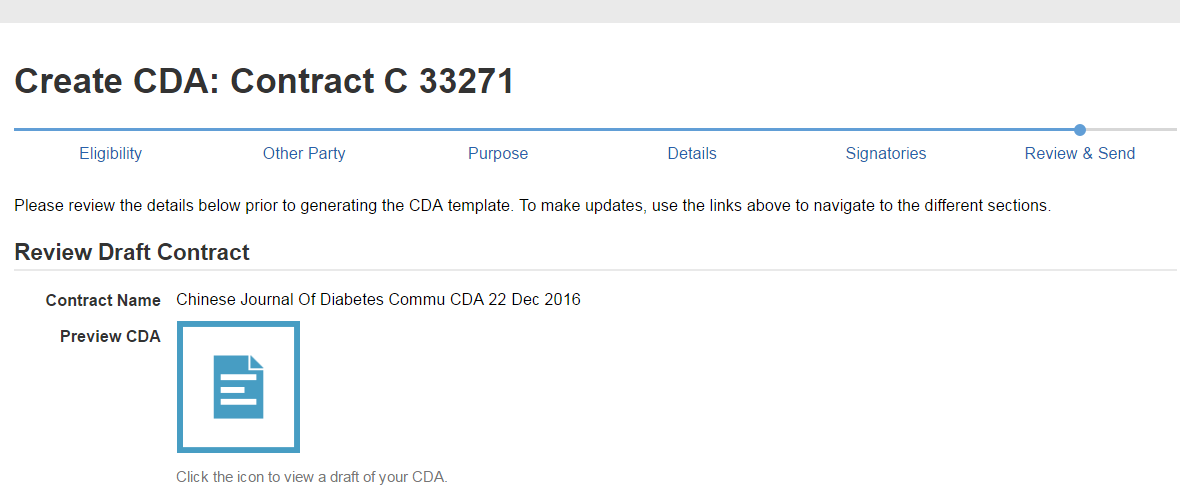 Old record created before the upgrade 16.3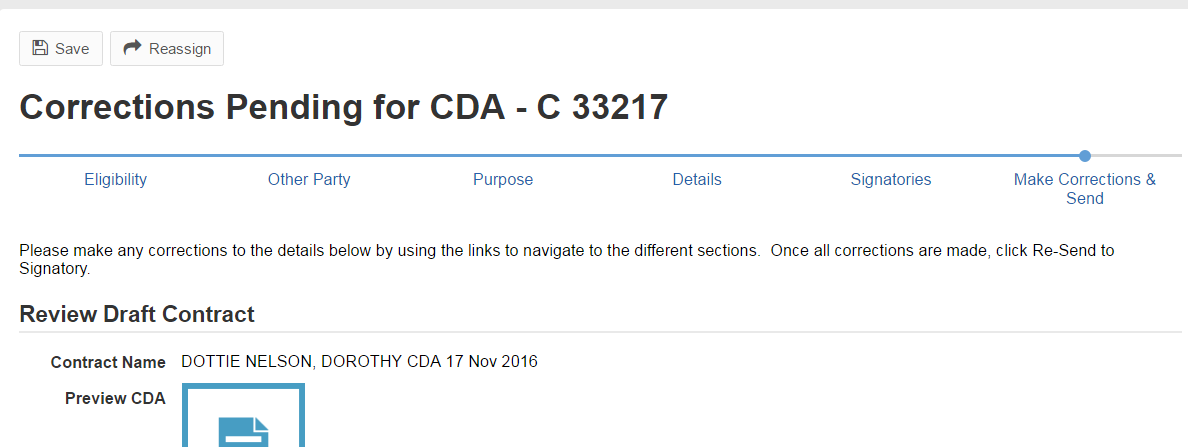 